Ryan Bains		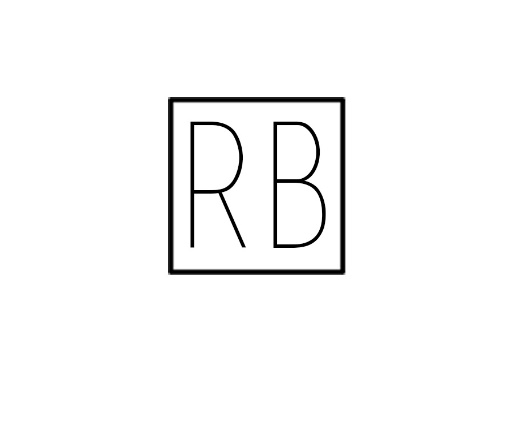 VFX CompositorVancouver, BC Cell Phone: (778)-989-7926Email: ryanbains23@hotmail.comLinkedin: https://www.linkedin.com/in/ryan-bains/Website: https://ryanbains23.wixsite.com/vfxcompositor/aboutEducationJan 2016 - March 2018VFX Diploma – LaSalle College Vancouver, B.CEducational InterestCompositing			Green Screen Keying	CG Integration				Camera TrackingSoftware
Work ExperiencesJuly 2011 - August 2014Lot Attendant – Richmond HondaDetail New/Used VehiclesFeb 2016 - Jan 2017Dispatcher – Kee West Auto CarrierWork in office Answering callsThe Foundry Nuke		Adobe Photoshop	Autodesk Maya	Adobe Premiere	Pixar Renderman			HitFilm Pro			ArnoldAdobe After Effects